Louisa County Board of Health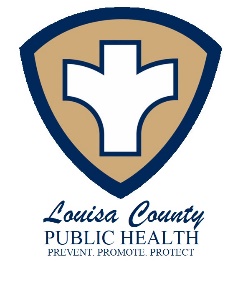 12635 County Rd G56, Ste 103Wapello, IA 52653Meeting Minutes March 12th, 2024Members Present: Shawn Maine, Lynn Mincer, Randy GriffinMembers Present via Zoom: Jacinta WanguiExcused/Absent: NoneStaff Present: L. McElhinney Guests: Brian Thye, Jim RudisillGuests via Zoom: NoneCall to OrderMeeting was called to order by Maine at 1730. Approval of AgendaMotion to approve March 12th, 2024 agenda by Griffin, 2nd by Mincer. All approved, so carried. Approval of MinutesMotion by Griffin to approve February 22nd, 2024 board minutes, 2nd by Mincer. All approved, so carried. Environmental Health UpdateNew Business/Financial Report: Thye presented EH stats through Feb 2024; McElhinney presented the EH finances through Feb 2024. Thye reported that he has placed a water test card at the Farm Store to increase awareness. Thye reports he attended a DNR meeting about wells and updates to septic mandates coming soon and there was a discussion about drought conditions and flood plains held. Thye states he received 6.5 CEU’s for the meeting.  Old Business:NoneThye exited meeting.Public Health/Home Health UpdateNew business: L. McElhinney presented financial and home visit caseload data through Feb 2024. L. McElhinney reported that Milestones had amended the contract to increase $1500 for homemaker services.Vax Care Update:L. McElhinney presented she and Brandy had been meeting with Vax Care to inquire about a partnership for private vaccines. L. McElhinney states there is a small cost of $20 per month for equipment needed and that cost comes out of the money to be reimbursed to LCPH for administration fees. L. McElhinney reported LCPH was in a waiting pattern before being able to on-board with Vax Care that would take 30-45 days. COVID Guidance Update:L. McElhinney reported that Iowa HHS had updated their COVID guidance to recommend those with respiratory symptoms (not just those with COVID-19) are to be excluded until fever-free for 24 hours without the use of fever reducing medication AND respiratory symptoms are mild and improving. L. McElhinney reports the CDC has also adopted these recommendations, but the guidance for health care workers has not changed. 2023 Mosquito Surveillance Report:L. McElhinney presented the 2023 Mosquito Surveillance Report which highlights mosquito surveillance that took place from June 5 to October 4, 2023. Old Business: L. McElhinney reported that Johnson County had reached out with plans to resume quarterly STI testing in Louisa County. Public InputNoneMeetingNext BOH meeting: Tuesday, April 9th @ 5:30pmAdjournmentThere being no further business, motion to adjourn by Mincer at 1755, 2nd by Griffin. Respectfully Submitted,Leah McElhinneySecretary Pro TemMotion to Approve: 1st: ____________________________		2nd:  ____________________________